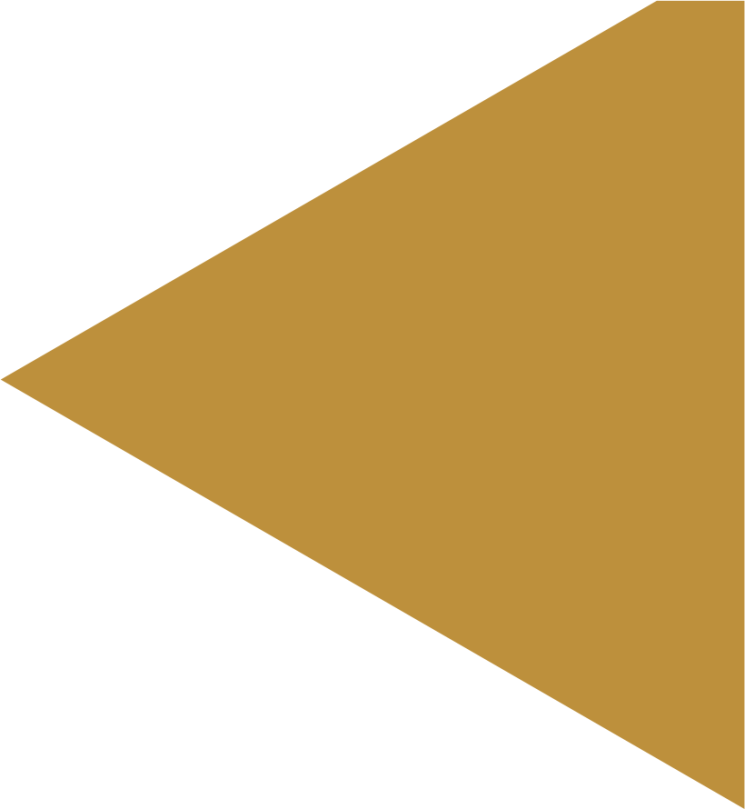 НОМИНАЦИЯ:  ЭФФЕКТИВНЫЙ МЕНЕДЖЕР ГОДА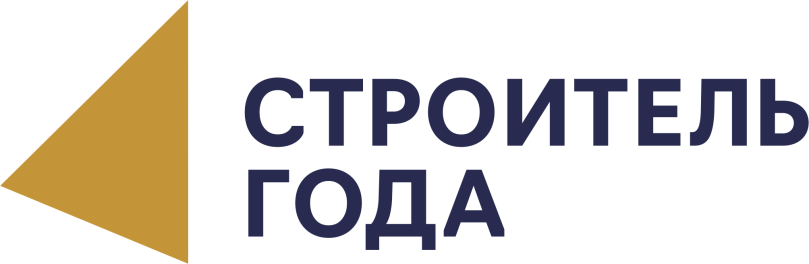 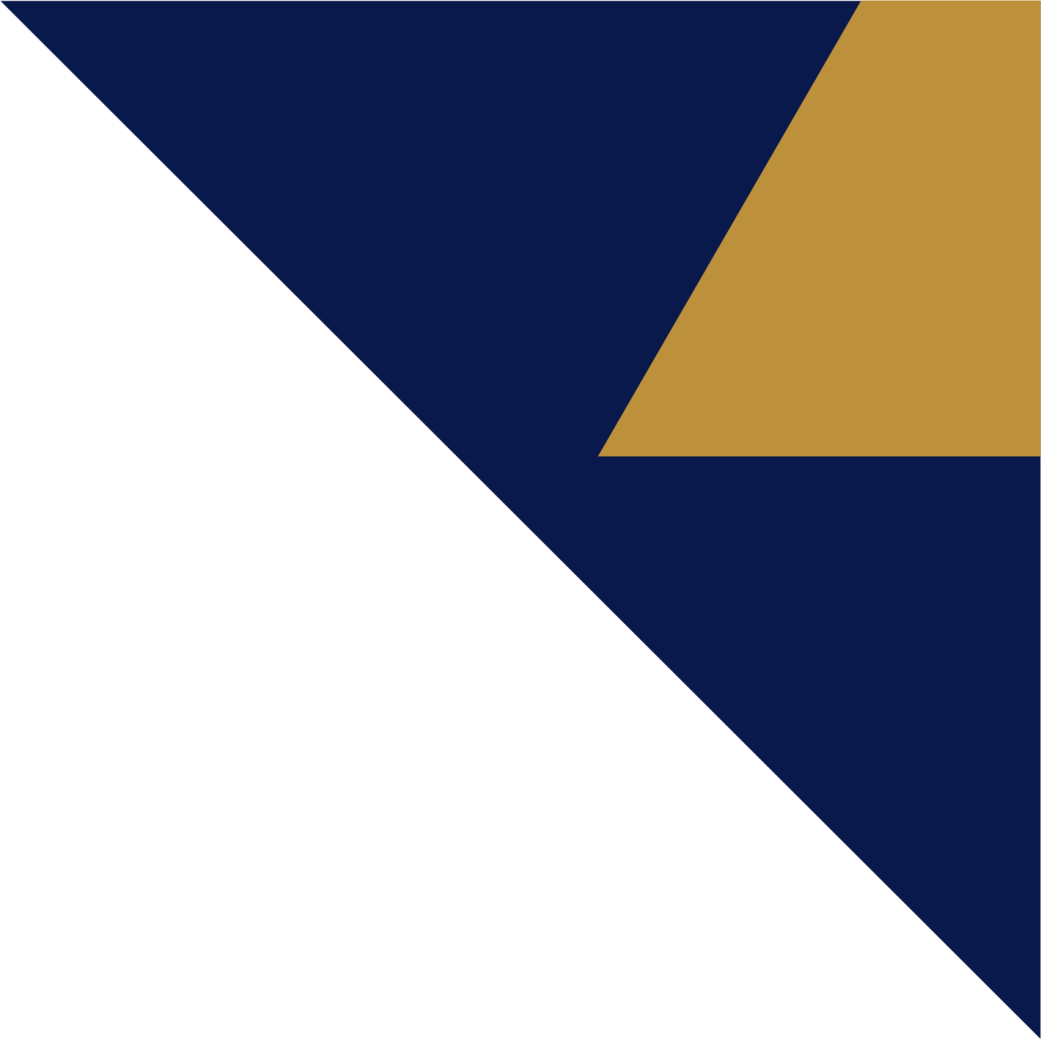 Заявка принимается в одном из форматов (Word, PowerPoint.)В данной номинации мы ждем эссе о представленной вамикандидатуре в свободной форме, не более 7000 знаков.Отправить свою заявку вы можете на почту sg@domostroitel.ru до 30 сентября 2022 года включительно.Оргкомитет конкурса:190000, г. Санкт-Петербург, Адмиралтейская наб., д. 10Телефон: +7 (812) 347-7892, факс: +7 (812) 315-6034E-mail: sg@domostroitel.ru